«Знакомим детей с народными  промыслами России»Декоративно-прикладное искусство по своему происхождению - искусство народное. И кому, как не детям близки и понятны многие работы народных мастеров декоративной росписи, будь то дымковские глиняные игрушки, хохломские стульчики и ложки, загорские матрёшки… Малыши воспринимают их глубже и полнее, чем большие полотна живописи и скульптуру, и это очень помогает в формировании художественного вкуса детей и руководстве их художественной деятельностью.Народное искусство, жизнерадостное по колориту, живое и динамичное по рисунку, реалистическое в образах, пленяет и очаровывает детей, отвечает их эстетическим чувствам. Постигая это искусство, дети в доступной форме усваивают нравы и обычаи своего народа.Ознакомление с народным декоративно-прикладным искусством оказывает большое влияние на дошкольников: способствует формированию глубокого интереса к различным видам искусства, развивает детское творчество и формирует эстетический вкус, воспитывает любовь к родному краю.Для успешного развития ребенка, рекомендуем Вам:- рассказать детям о русских народных игрушках, рассмотреть их на иллюстрациях и в натуральном виде (если возможно);- рассмотреть материал, из которого сделаны игрушки (глина, дерево, керамика и др.), цвет, форму, величину, части игрушек, рассказать, как в них играют;- вырезать и вклеить в тетрадь картинки с изображением русских народных игрушек;- побеседовать с детьми о народных промыслах, о том, что замечательные красочные предметы (игрушки) создают народные мастера - народные умельцы, люди, одарённые фантазией, талантом и добротой.-детям нужно рассказать, что даже самый сложный узор состоит из простейших элементов: круг, дуга, точки, горошины, прямая и волнистая линия, листик, цветок, завиток и т.д. Вначале следует показать, как нарисовать несложный узор, а затем предложить детям сделать это самим. Постепенно дети должны усвоить элементы росписи.Если формирование знаний о русских народных ремеслах и промыслах будет осуществляться не только в детском саду, но и в семье, то у ребенка будет сформирована еще одна ценность - «Я и мама (папа) - одно целое, мы вместе, мы рядом!»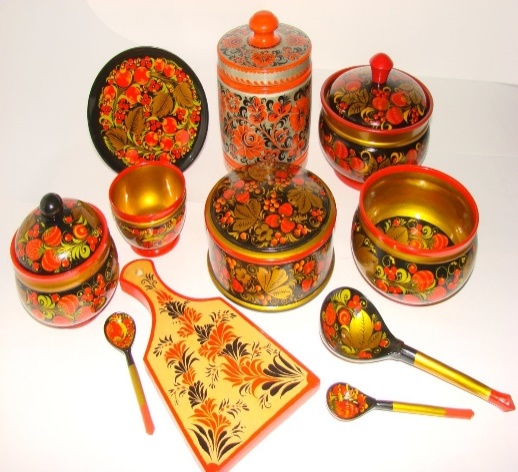 Расскажите ребенку сказку о хохломе:Хохлома – красота несравненная.Родина пламенной хохломы – Нижненовгородская область. Здесь живутталантливые потомственные мастера огненной росписи, здесь же находится и единственная в мире художественная профессионально – техническая школа хохломской росписи. Ее адрес город Семенов. Вероятно, ее зарождение относится к 17 веку, а окончательное образование к 18 веку. На рисунках вы видите травную роспись, кустики, птицы, ягоды. В композициях хохломских художников все подчинено строгому ритму, которому они научились у природы, где все ритмично: чередование времен года, периодичность восхода и захода солнца, ритмичны и полосы на шкуре зверей, коже ящериц. А звуки? Вспомним дробный звук дятла, кукование кукушки, журчание ручья.«Жил-был чудо-мастер. Поселился он в глухом лесу, избу поставил, стол да ложку смастерил, посуду деревянную вырезал. Варил он пшеничную кашу, да не забывал пшена птенцам сыпать.Прилетела как-то к его дому жар-птица, прикоснулась крылом к чашке, стала она золотой. И появилась с тех пор красота - посуда расписная!». Хохлома-посуда не простая,                                                                                                                                А точно – золотая!                                                                                                                               С яркими узорчиками                                                                                                                   Ягодками и листочками.                                                                                                      Называется она -                                                                                                                            Золотая Хохлома.                                                                                                                          Все листочки – как листочки,                                                                                                     Здесь же каждый – золотой.                                                                                                         Красоту такую людиНазывают хохломой.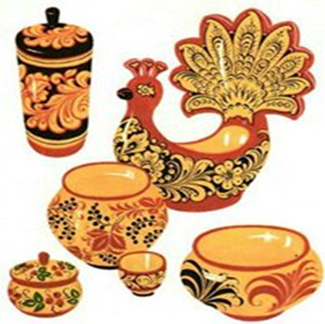 Рассказ о гжели можно начать с такой сказки: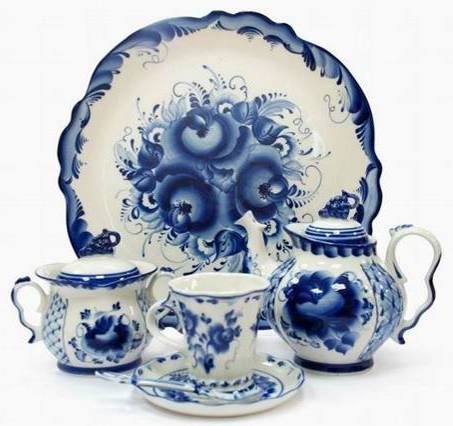 «Один купец поехал путешествовать в Россию с алой розой, которая подарила ему жена.В его стране было всегда тепло,а в России наступила зима с лютыми морозами. Роза от мороза замерзла и посинела. Увидели гжельские мастера такой красивый цветок и нарисовали его на своей посуде. Только не алый, а синий.А купец отвез жене в подарок эту посуду. С той поры и появилась эта чудесная " синяя " сказка — гжель.»Голубая Гжель.В некотором царстве, в некотором государстве, недалеко от Москвы, средьлесов и полей стоит городок Гжель. Давным-давно жили там смелые и умелые, красивые и веселые мастера. Собрались они однажды и стали думатьо том, как бы им лучше свое мастерство показать. Думали, думали и придумали. Нашли они в родной сторонушке глину чудесную, белую, белую,и решили лепить из нее посуду разную. Да такую, какую свет не видывал. Один слепил чайник: носик – в виде головки петушка, ручку – в виде хвоста. Другой мастер посмотрел, подивился, но чайник лепить не стал, а слепил кувшин для кваса (квасник) и украсил его по-своему, лепными фигурами: две козочки стоят, а наверху петушки дерутся.                                                                                                                                            Но не только лепниной украшали гжельские мастера свои изделия,расписывали посуду синей краской разных оттенков. Рисовали по посуде различные узоры из сеточек, полосочек, цветов. Изображали сказочных животных и птиц. Понравилась людям красивая посуда и стали называть ее «нежно — голубое чудо». По сей день стоит недалеко от Москвы средь лесов и полей старинный городок Гжель.Узоры ГжелиНеужели, неужели вы не слышали о Гжели?                                                               Про фаянсовое чудо– статуэтки и посуду?                                                           Только скажешь  слово «Гжель»,                                                                                                              И увидишь зимний день –                                                                                          Небо, снега белизну и голубизну.                                                                        Все изделия из Гжели фон имеют только белый,                                                       А на нём лишь синий цвет, а других здесь красок нет.                                Расцветают на морозе колокольчики и розы,                                                          Хризантемы и ромашки украшают вазы, чашки…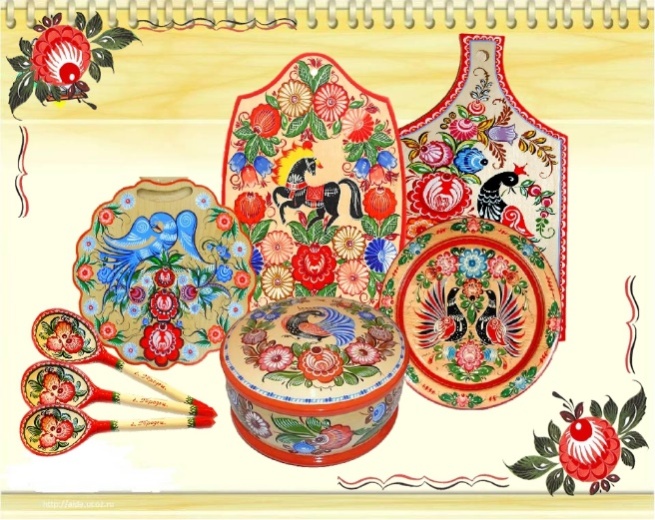 Городецкая росписьВ 60х годах на прилавках горьковских магазинов стали появляться расписные доски, солонки, скамеечки, детские кресла-качалки, круглые настенные панно, на которых красуются невиданные птицы, стройные тонконогие кони, цветущие купавы и розаны. Продукция пользовалась спросом и фабрика росла и развивалась.Городец – маленький старинный город на берегу Волги, самый древний вГорьковской области. Он был основан в 1152 году Юрием Долгоруким.Издревле Городец был известен своими резчиками. Именно резной узорГородецких изб, явление оригинальное и выдающееся в русской народнойархитектуре. Оно принесло главную славу Городцу. Позднее резьбазаменяется красивой цветочной росписью. Есть на Волге город древнийПод названьем Городец.Славится по всей России,Своей росписью творец.Распускаются букеты,Ярко красками горя,Чудо– птицы там порхают,Будто в сказку нас зовя.Если взглянешь на дощечки,Ты увидишь чудеса!Городецкие узорыТонко вывела рука!Городецкий конь бежит,Вся земля под ним дрожит!Птицы яркие летают,И кувшинки расцветают!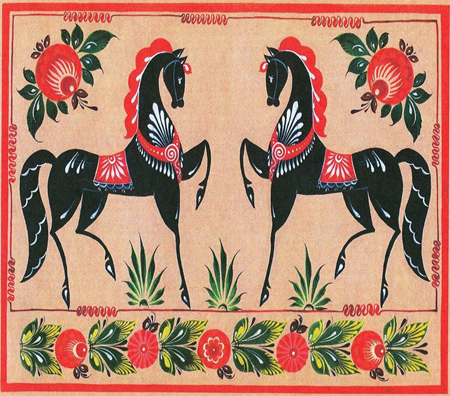 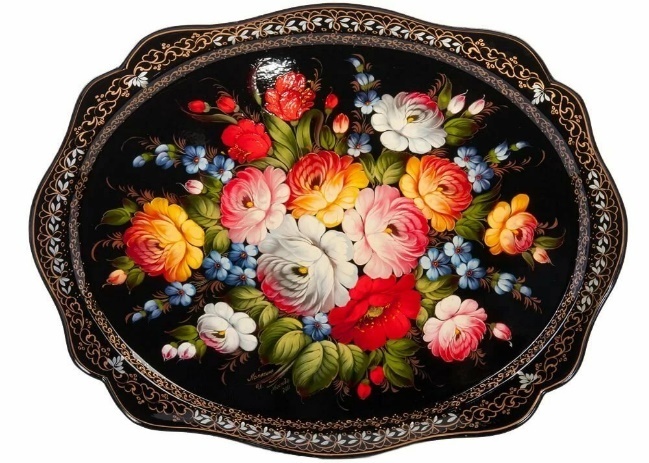 ЖостовоЖостовский промысел возник 160 лет назад в подмосковной деревне.   Поначалу изготовлялись бумажные подносы из папье – машье, но уже в описании Всероссийской выставки в 1889 году упоминалось, что крестьяне     Филипп Никитин и Осип Вишняков представили вещи, выполненные из жести…На жостовскомподносеВ зеркальной глади лакаРжаная медь колосьев,Степной румянец мака.Багрянец поздних листьев.Лесной подснежник первый…А жостовские кистиНежнее легкой вербы.Рассказ о матрешке можно начать, так: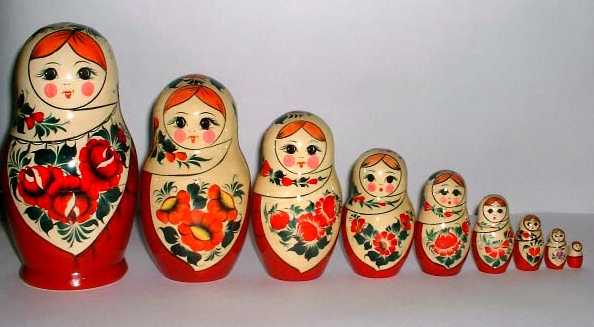 «Эта игрушка живет в России более ста лет. Отгадай, про кого я говорю:           Есть у нас одна игрушка           Не лошадка, не Петрушка,           А красавица-девица,Каждая сестрица -           Для меньшей — темница.»Делают матрёшки из традиционного материала– дерева. Таким деревом была и остаётся – липа. Мастерили матрёшек мужчины. Мастер придирчиво выбирает материал для куклы, ищет такой, чтобы не было ни сучка, ни трещинки. Сначала точит самую маленькую матрёшку, порой она бывает совсем крошечной – меньше ногтя, затем больше, больше и больше…. Иногда число таких матрёшек превышает пятьдесят. Затем эти фигурки попадают в руки к женщинам. Сначала они их обмазывают крахмалом и сушат, и фигурки становятся белее снега. Потом пёрышками и кисточками начинают их разрисовывать. Делали матрёшек в разных деревнях и разрисовывали их по-разному.У матрёшек из города Семёнова – многоцветная роспись и обильный изощрённый узор с густыми изогнутыми ветками, цветами, ягодами, завитками на светлом фоне. Семёновские мастера придали матрёшкам своеобразную форму – она более стройная, вытянутая, относительно тонкий верх резко переходит в утолщённый низ.Есть в России село под названием Полховский Майдан. Вокруг села раскинулись леса и поля, и лесов больше чем полей. И все они светлые да просторные, дремучих – нет. Лес трогать нельзя, его рубят только в особо отведённых местах.За каждым домом, в огороде, обязательно стоит ещё маленькая избушка– мастерская, по-здешнему – работня. Внутри всё в белой, пушистой деревянной пыли. Под ногами толстый, пружинистый слой слежавшихся стружек. В мастерской пахнет липой. Везде развешан столярный инструмент, а у окна – большой верстак и прилаженный к нему токарный станок. Вот на этих станках и рождаются деревянные фигурки матрёшек.Женщины– мастерицы расписывают их и перво– наперво выводят на каждой традиционные большие розово-малиновые цветы шиповника.Матрёшки Полховского Майдана отличаются красками: малиновыми, зелёными, красными, синими. Сочные цветные пятна полыхают в крупных орнаментах и сюжетных росписях.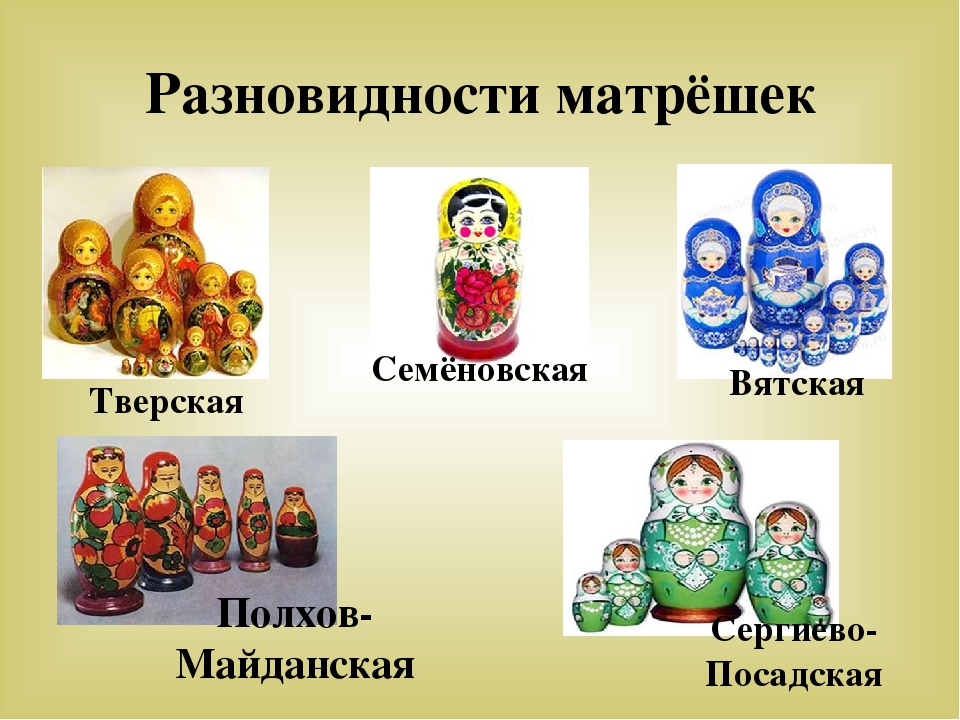 Дымковская игрушка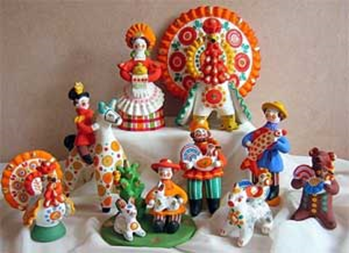 Родина — Кировская область. (Вятка). Люди на гулянья приносили свистульки, сделанные из глины, устраивали ярмарки по продаже игрушек.Мастера не делают эскизов, сразу создают форму. Каждая мастерица соблюдает свою традицию. Сюжеты – животные, птицы, барыни, крестьяне. Роспись включает элементы: круги, точки, кольца, полоски, волнистыелинии, сеточка и т.д. Чем знаменито Дымково?                                                                                                                                                 Игрушкою своей.                                                                                                                                                                  В ней нету света дымного,А есть любовь людей.В ней что-то есть от радуги,От капелек росы,В ней что-то есть от радости,Гремящей, как басы.Она глядит не прянично,Ликующе и празднично.В ней молодость-изюминка,В ней удаль и размах!                                                                                                                         Сияйте охра с суриком                                                                                                                             По всей земле в домах.От дымковской игрушкиИдет тепло и свет.Дымково.Есть в России уголок,                                                                                                                       Где из труб идет дымок.                                                                                                                      Знаменита деревушка Яркой глиняной игрушкой:Свистульками звонкимиС голосами тонкими,Пестрыми фигурками.                                                                                                                             Кошечками Мурками,                                                                                                                Расписными петухами,                                                                                                                        Курицами, индюками.                                                                                                                             Змейки, ленточки и точки,                                                                                                                  Клетки, кольца, завиточки.                                                                                                           Веселит, ласкает взорПестрый Дымковый узор.В. Фофанов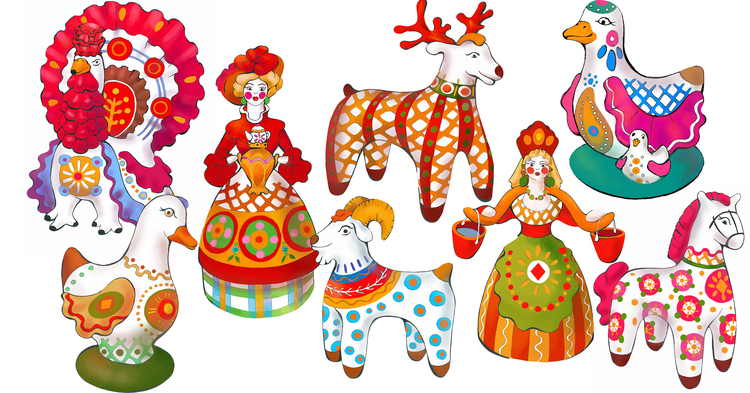 Рекомендуем дидактические игры, в которые можно поиграть домас ребенком, закрепляя знания по данной теме:«Назови игрушку» (образование относительных прилагательных): игрушка из дерева (какая?) – деревянная (матрешка, дудка); игрушка из глины (какая?) - глиняная (свистулька); игрушка из керамики (какая?) - керамическая (куколка).«Сосчитай» (согласование числительных с существительными):одна матрешка, две матрешки … пять матрешек, (игрушка, свистулька, кукла, дудка)«Скажи какая?»(подбор прилагательные к существительным):матрешка какая? - красная, красивая, ….,игрушка какая? - ….кукла какая? - ….Прочитайте ребенку: «Игрушкины частушки»:Наши руки крендельком, щеки будто яблоки.С нами издавна знаком весь народ на ярмарке.Мы игрушки расписные, хохотушки вятские —Щеголихи слободские, кумушки посадские.Дымковские барышни всех на свете краше,А гусары-баловни — кавалеры наши.Отгадайте и выучите загадки:Ростом разные подружки,но похожи друг на дружку.Все они сидят друг в дружке,но всего одна игрушка.(Матрешка)Все листочки как листочки,здесь же каждый золотой,красоту такую людиназывают…      (хохломой).В печи – не калачи, в печи – не куличи,
   	 Не пышки, не ватрушки, а в печи – ……… (игрушки)Составить описательный рассказо матрешке по плану:Что это?Какого цвета, размера, формы?Из какого материала сделана?Из скольких частей состоит?Как в нее играют?Подготовила: Павловская С.А.Источник: http://nsportal.ru, http://dohcolonoc.ru/, http://www.maam.ru/, http://kindergrad.moy.su/